ARMENIA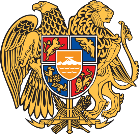 Geneva, 21 January 202137th Session of the UPR Working GroupReview of the Sultanate of OmanDelivered by Ms. Armine Petrosyan, Second SecretaryMme. President,Armenia welcomes the delegation of the Sultanate of Oman and thanks for the presentation of the national report.We acknowledge the ratification of the significant number of international human rights treaties and harmonization of the national legislation with the provisions thereof. We recommend Oman to take all appropriate actions in order to ratify the International Convention on the Prevention and Punishment of the Crime of Genocide.We also acknowledge steps and measures undertaken by the Government to protect and promote women’s rights and recommend to continue efforts in this regard, in particular through promotion of active presence of women in society, combating stereotypes regarding the roles and responsibilities of women and men, and to this end strengthen cooperation with community and religious leaders as well as the media, including by awareness-raising campaigns.We wish the delegation of Oman a successful review.